HOLY MARY INSTITUTE OF TECHNOLOGY & SCIENCE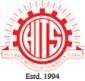 (Approved by AICTE, New Delhi, and Permanent Affiliation to JNTUH, Accredited by NAAC)Bogaram (V), Keesara (M), Medchal (Dist), Hyderabad, Telangana StateDetails of International / National Journal Papers published by the FacultyDept. of: Civil Engineering	A.Y.: 2019-20Details of Patent/Books Published by the facultyDepartment of Electrical & Electronics EngineeringH O D	PRINCIPALS.No.Name of the Staff Members with DesignationTitle of the Paper & Page No. (from to )Volume No, Issue No & ISSN/ ISBN NoName of the JournalYear and Month of the JournalScopus Indexed (Yes/No)Journal typeJournal typePaper enclosed Soft & Hard copies (Yes orNo)S.No.Name of the Staff Members with DesignationTitle of the Paper & Page No. (from to )Volume No, Issue No & ISSN/ ISBN NoName of the JournalYear and Month of the JournalScopus Indexed (Yes/No)NationalInternatio nal1M.HARISH KUMARStudy on Brick By Using Black Cotton Soil As A Construction MaterialPages 817-820VOL. 5ISSUE 6International Journal for Science and Advance Research inTechnologyJune 2019NoYesNo2M.FAYAZStudy on mix design of a light weight concrete by agricultural waste groundnut shellInternational Journal for Science andAdvance Research in TechnologyYesNo3.A.NAGARAJUStudy on Global Climatic Changes And Its Effects In Urban AreasPages 230-235VOL.5, ISSUE 6International Journal for Science and Advance Research in TechnologyJune 2019NoYesNo    4   A.NAGARAJUGeosynthetics Used In Road ConstructionPages136-141VOL 5ISSUE 7International Journal for Science andAdvance Research in TechnologyJuly 2019NoYesNo5CH.NIKHITHAExperimental Investigations of Normal M25 Grade Concrete Containing Sugar Cane FibresPages 826-834VOL 5ISSUE 6International Journal for Science and Advance Research inTechnologyJune 2019YesYesNo6A V S. SAI KUMARStudy on Strength of Concrete Using GeopolymersPages 183-186VOLUME 5ISSUE 7International Journal for Science and Advance Research inTechnologyJuly 2019NOYesNo7A V S. SAI KUMARStudy on Strength of Cement In Concrete With Partial Replacement By Egg Shell PowderPages 192-195VOLUME 5ISSUE 7International Journal for Science and Advance Research in TechnologyJuly 2019NoYesNo8N.RAMESH KUMARExperimental Investigations of Normal M25 Grade Concrete Containing Sugar Cane FibresPages 826-834VOL 5ISSUE 6International Journal for Science and Advance Research inTechnologyJune 2019YesYesNo9K.SRIKARStudy on Strength of Cement In Concrete With Partial Replacement By Egg Shell PowderPages 541-548VOLUME 5ISSUE 7International Journal for Science and Advance Research in TechnologyJuly 2019NoYesNo10.G.MOUNIKAStudy on Safety Measures to Reduce the Corrosion of Reinforcement in the concreteVOL. 5ISSUE 7International Journal for Science and Advance Research inTechnologyJuly 2019NoYesNo11M.SIVA PARVATHIStabilization of black cotton soil by using flyash and rubberVOL 4ISSUE 6International journal of science and engineeringdevelopment researchJune 2019NoYesNo 12M.SIVA PARVATHIEvaluation of strength of PCC with partial replacement of cement by meta kaolin and flyashVOL 4ISSUE 6International journal of science andengineering development researchJune 2019NoYesNoS.NoName of the staff members with designationTitle of the inventionPatent/Books Application/ Registration numberName of the organizationYear and month of Pattern publishedPatent type (India/US/Any other)1.Dr.M.S.CHAWHANTha Ganga River Basin A Hydro meteorological Aproach 973-3-03060868-2Tha Ganga River Basin A Hydro meteorological Aproach -BOOKSep-20Springer ( YES)